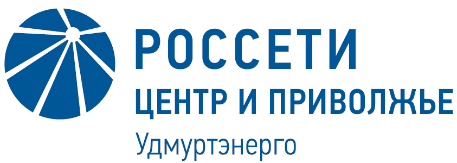 Пресс-релиз08 января 2023 г. 									г. ИжевскУдмуртэнерго провело занятия электробезопасности для 6000 детей в Удмуртской РеспубликеВ филиале ПАО «Россети Центр и Приволжье» - «Удмуртэнерго» подвели итоги работы по профилактике детского электротравматизма в 2023 году. Для предотвращения случаев детского электротравматизма сотрудники управления и районов электрических сетей Удмуртэнерго провели более 60 информационно-образовательных мероприятий: уроков и квестов, игр и обучающих викторин для школьников и дошкольников. Узнать больше об электробезопасности, благодаря энергетикам, смогли более 6000 детей и подростков республики. Встречи проходили в течение всего года, но особое внимание данной теме уделялось в конце мая - перед летними школьными каникулами, когда ребята проводят много времени без присмотра взрослых, и в сентябре - в начале учебного года. Так, в преддверии летнего отдыха специалисты «Удмуртэнерго» провели масштабную акцию «Неделя электробезопасности» с учащимися образовательных учреждений всех муниципальных районов региона. Во время каникул занятия электрограмотности проводились в оздоровительных лагерях республики. Мероприятия сопровождались демонстрацией наглядных материалов и показом обучающих фильмов и видеороликов. В конце каждого занятия школьники и дошкольники получали от энергетиков тематические сувениры.Также специалисты компании делятся наработанными практическими материалами по профилактике детского электротравматизма. В разделе «Основы электробезопасности» на сайте компании http://www.mrsk-cp.ru/for_consumers/electrosafety_rules/obshchaya-informatsiya/ доступны буклеты, плакаты, интерактивные игры, электрокомиксы, видеоролики, мультфильмы и другие материалы, которыми могут воспользоваться все родители и педагоги. Онлайн площадка обмена тематической информацией между энергетиками, педагогами и детьми дает возможность дистанционного общения, получения необходимых знаний и советов на тему электробезопасности.«Мы призываем родителей и педагогов поддержать нас в нашей работе по профилактике детского электротравматизма, - подчеркивает директор филиала «Удмуртэнерго» Андрей Малышев. -  Для спасения жизни и здоровья детей, надо регулярно напоминать им об опасности электричества и необходимости неукоснительно соблюдать меры предосторожности вблизи энергообъектов». Энергетики готовы выехать в школы, детские сады и учреждения дополнительного образования для проведения уроков электрограмотности. С запросом можно обратиться в районы электрических сетей филиала, в пресс-службу «Россети Центр и Приволжье Удмуртэнерго» по телефонам (3412)93-83-38, 93-84-22 или оставить заявку на сайте http://www.mrsk-cp.ru/for_consumers/electrosafety_rules/obshchaya-informatsiya/.Отдел по связям с общественностьюФилиал ПАО «Россети Центр и Приволжье» - «Удмуртэнерго»  Тел.: (3412) 938-338, e-mail: Krotikov.MA@ud.mrsk-cp.ru___________________________________________________________________________________________________________«Россети Центр и Приволжье»* – бренд ПАО «Россети Центр и Приволжье» (находится под управлением «Россети Центр» - бренд ПАО «Россети Центр») – дочернее общество крупнейшей в Российской Федерации энергокомпании ПАО «Россети». «Россети Центр и Приволжье» является основным поставщиком услуг по передаче электроэнергии и технологическому присоединению к электросетям в девяти регионах РФ. Под управлением компании находится 285 тыс. км воздушных и кабельных линий электропередачи, свыше 1,5 тыс. подстанций 35-220 кВ, 67 тыс. трансформаторных подстанций 6-35/0,4 кВ и распределительных пунктов 6-10 кВ. Общая мощность этих энергообъектов превышает 44,6 тыс. МВА. С 11 сентября 2017 года полномочия единоличного исполнительного органа «Россети Центр и Приволжье» переданы «Россети Центр».* С июня 2019 года все компании магистрального и распределительного электросетевого комплекса в корпоративных и маркетинговых коммуникациях, а также на всех носителях фирменного стиля используют новое название, содержащее торговый знак «Россети» и региональную или функциональную привязку. Компания ПАО «Россети» является оператором одного из крупнейших электросетевых комплексов в мире. Управляет 2,35 млн км линий электропередачи, 507 тыс. подстанций трансформаторной мощностью более 792 ГВА. В 2019 году полезный отпуск электроэнергии потребителям составил 763 млрд кВт·ч. Численность персонала группы компаний «Россети» - 220 тыс. человек. Имущественный комплекс ПАО «Россети» включает 35 дочерних и зависимых обществ, в том числе 15 межрегиональных, и магистральную сетевую компанию. Контролирующим акционером является государство в лице Федерального агентства по управлению государственным имуществом РФ, владеющее 88,04 % долей в уставном капитале.